ПроектПРАВИТЕЛЬСТВО РЕСПУБЛИКИ АЛТАЙПОСТАНОВЛЕНИЕ                                                                                   JӦПот «___» ________ 2022 г. № ____г. Горно-АлтайскО внесении изменений в государственную программу
Республики Алтай «Комплексное развитие сельских территорий»Правительство Республики Алтай постановляет:1. Утвердить, прилагаемые изменения, которые вносятся в государственную программу Республики Алтай «Комплексное развитие сельских территорий», утвержденную постановлением Правительства Республики Алтай от 26 декабря 2019 г. № 379 (Сборник законодательства Республики Алтай, 2019, № 171 (177); 2020, №173 (179); №176 (182); № 179 (182); № 183 (189); 2021, № 194 (200); 2022, № 196 (202); официальный портал Республики Алтай в сети «Интернет»: www.altai-republic.ru, 2022, 15 августа) (далее – Изменения).2. Пункт 7 изменений вступает в силу с 1 января 2024 г.    Глава Республики Алтай,Председатель Правительства          Республики Алтай                                                                  О.Л. ХорохординУТВЕРЖДЕНЫпостановлением Правительства Республики Алтайот «__» ____ 2022 г. №___ИЗМЕНЕНИЯ,которые вносятся в государственную программу Республики Алтай «Комплексное развитие сельских территорий»1. В разделе I «Паспорт государственной программы Республики Алтай» позицию «Целевые показатели программы» изложить в следующей редакции:2. Приложение № 1 к государственной программе Республики Алтай «Комплексное развитие сельских территорий» изложить в следующей редакции:«Приложение № 1к государственной программеРеспублики Алтай«Комплексное развитиесельских территорий»Сведения о составе и значениях целевых показателей государственной программы3. В Приложении № 4 к государственной программе:а) пункт 19 изложить в следующей редакции:«19. Эффективность использования Субсидий оценивается ежегодно Министерством на основе достижения значений следующего результата использования Субсидий – реализованы проекты, единиц.».4. В Приложении № 5 к государственной программе:а) пункт 14 изложить в следующей редакции:«14. Эффективность использования Субсидий оценивается ежегодно Министерством на основе достижения значений следующего результата использования Субсидии – осуществлено строительство (приобретение) жилья гражданами, проживающими на сельских территориях или изъявившими желание постоянно проживать на сельских территориях и нуждающимися в улучшении жилищных условий, которым предоставлены социальные выплаты, квадратных метров.»;б) в Приложении к Порядку предоставления и распределения субсидий из республиканского бюджета Республики Алтай на софинансирование расходов бюджетов муниципальных образований в Республике Алтай на строительство (приобретение) жилья гражданами, проживающими на сельских территорий» в пункте 2.3.:в абзаце втором слова «орган исполнительной власти» заменить словами «исполнительный орган»;5. В Приложении № 6 к государственной программе:а) пункт 5 дополнить подпунктом «г» следующего содержания:«г) план развития жилищной застройки, по форме, установленной приказом Министерства (далее – план развития).»;б) пункт 16 изложить в следующей редакции:«16. Эффективность использования Субсидий оценивается ежегодно Министерством на основе достижения значений следующего результата использования Субсидии – обустроены объектами инженерной инфраструктуры и благоустроены площадки, расположенные на сельских территориях, под компактную жилищную застройку, единиц.».6. В Приложении № 7 к государственной программе:а) в пункте 16:абзац четвертый изложить в следующей редакции:«реализованы проекты комплексного развития сельских территорий, единиц»;абзац пятый изложить в следующей редакции:«созданы рабочие места (заполнены штатные единицы), единиц».7. Приложение № 8 изложить в следующей редакции:«Приложение № 8к Государственной программеРеспублики Алтай«Комплексное развитиесельских территорий»ПОРЯДОКпредоставления и распределения субсидий из республиканского бюджета Республики Алтай бюджетам муниципальных образований в Республике Алтай на разработку проектно-сметной документации, проведение государственной экспертизы в рамках реализации проектов комплексного развития сельских территорий 1. Настоящий Порядок определяет цели, условия предоставления и распределения субсидий, предоставляемых из республиканского бюджета Республики Алтай бюджетам муниципальных районов в Республике Алтай (далее - муниципальные образования) на софинансирование расходных обязательств муниципальных образований на разработку проектно-сметной документации на объекты муниципальной собственности, включая проектные, изыскательские работы, расходы на проведение государственной экспертизы проектной документации и результатов инженерных изысканий, включая проверку достоверности определения сметной стоимости строительства, реконструкции, капитального ремонта объекта муниципальной собственности в рамках реализации индивидуальной программы социально-экономического развития Республики Алтай на 2020 - 2024 годы, утвержденной распоряжением Правительства Российской Федерации от 9 апреля 2020 г. № 937-р (далее соответственно - Субсидии, разработка проектно-сметной документации, Индивидуальная программа).Под сельскими территориями в настоящем Порядке понимаются сельские поселения, объединенные общей территорией в границах муниципального района Республики Алтай. Перечень таких населенных пунктов на территории Республики Алтай определен постановлением Правительства Республики Алтай от 10 февраля 2020 г. № 32 «Об утверждении Перечня сельских территорий».2. Субсидии предоставляются в целях софинансирования в полном объеме расходов муниципальных образований, возникающих при реализации пункта 40 «Разработка проектно-сметной документации в рамках реализации проектов комплексного развития сельских территорий» Индивидуальной программы, на осуществление следующих мероприятий:а) создание, строительство, реконструкция (модернизация), капитальный ремонт объектов, включая многофункциональные, предназначенных для предоставления соответствующих услуг населению (в том числе маломобильному):муниципальных дошкольных образовательных организаций;муниципальных общеобразовательных организаций;муниципальных организаций дополнительного образования;муниципальных организаций культурно-досугового типа;муниципальных физкультурно-спортивных организаций;б) строительство объектов, предназначенных для размещения в них организаций народных художественных промыслов;в) реконструкция (модернизация), капитальный ремонт объектов ремесленной деятельности, объектов туризма, объектов, имеющих туристический потенциал, находящихся в муниципальной собственности;г) строительство, реконструкция, капитальный ремонт объектов централизованных и нецентрализованных систем водоснабжения, водоотведения, канализации, очистных сооружений, станций водоподготовки, водозаборных и водосбросных сооружений для функционирования объектов жилого и нежилого фонда;д) строительство блочно-модульных котельных и перевод многоквартирных домов на индивидуальное отопление (включая техническое присоединение к газовым сетям), строительство и реконструкция тепловых сетей (за исключением котельных);е) строительство газораспределительных сетей с распределительными газопроводами низкого давления (для газоснабжения жилых домов, общественных зданий и коммунально-бытовых предприятий) и среднего давления (для подачи газа в газопровод низкого давления);ж) строительство, приобретение, монтаж газопоршневых установок, газгольдеров, сетей электропередачи внутри муниципального образования;з) строительство, реконструкция и капитальный ремонт электрических сетей уличного освещения, установка электрооборудования для уличного освещения (в том числе с использованием энергосберегающих технологий);и) строительство и оборудование автономных и возобновляемых источников энергии с применением технологий энергосбережения;к) развитие телекоммуникаций (строительство (прокладка) линий передачи данных, приобретение и монтаж оборудования, обеспечивающего в том числе возможность беспроводного подключения к информационно-телекоммуникационной сети «Интернет» объектов жилого и нежилого фонда.3. Субсидии предоставляются в пределах бюджетных ассигнований, предусмотренных в республиканском бюджете Республики Алтай Министерству сельского хозяйства Республики Алтай (далее - Министерство) на реализацию Индивидуальной программы на соответствующий финансовый год и доведенных до него лимитов бюджетных обязательств на мероприятия, указанные в пункте 2 настоящего Порядка.4. Условиями предоставления Субсидий являются:а) наличие муниципального правового акта об утверждении муниципальной программы, содержащей мероприятие, указанное в пункте 2 настоящего Порядка;б) выполнение требований о возврате муниципальным образованием средств в республиканский бюджет в соответствии с пунктами 21 - 23 настоящего Порядка;в) заключение соглашения о предоставлении из республиканского бюджета Республики Алтай Субсидий, предусматривающего обязательства муниципального образования по исполнению мероприятий, указанных в пункте 2 настоящего Порядка, и ответственность за их неисполнение (далее - Соглашение).5. Распределение Субсидий между муниципальными образованиями осуществляется Министерством на основании установленного плана-графика получателей иного межбюджетного трансферта на текущий финансовый год и плановый период, утвержденный распоряжением Правительства Республики Алтай (далее - План-график).6. Муниципальные образования, указанные в Плане-графике на соответствующий финансовый год, представляют в Министерство заявку на предоставление Субсидии, включающую следующие документы (далее - заявка):а) заявление на получение Субсидии по форме, утвержденной приказом Министерства;б) копию муниципального правового акта об утверждении муниципальной программы, содержащей мероприятие, указанное в пункте 2 настоящего Порядка;б) копию утвержденного в установленном порядке задания на проектирование;в) расчет начальной максимальной цены контракта, утвержденный муниципальным заказчиком.7. Документы, включенные в заявку, должны быть подписаны (копии заверены) главой администрации муниципального образования или уполномоченным им лицом. Исправления в документах, входящих в заявку, не допускаются.8. В случае несоответствия заявки требованиям, установленным пунктами 2, 4 и (или) 7 настоящего Порядка и (или) предоставления не в полном объеме документов, перечень которых установлен пунктом 6 настоящего Порядка, Министерство отказывает муниципальному образованию в предоставлении Субсидии.9. Министерство заключает с муниципальным образованием соглашение о предоставлении Субсидии бюджету муниципального образования на софинансирование расходных обязательств муниципального образования (далее - Соглашение) в системе «Электронный бюджет» на мероприятия, указанные в пункте 2 настоящего Порядка, на срок действия доведенных до него лимитов бюджетных обязательств республиканского бюджета.Заключение Соглашений на софинансирование расходных обязательств муниципальных образований, реализуемых с участием средств федерального бюджета, осуществляется в сроки, установленные подпунктом «л(3)» пункта 10 постановления Правительства Российской Федерации от 30 сентября      2014 г. № 999 «О формировании, предоставлении и распределении субсидий из федерального бюджета бюджетам субъектов Российской Федерации».10. В течение 30 календарных дней со дня внесения изменений в закон Республики Алтай о республиканском бюджете на текущий финансовый год и плановый период и (или) правовой акт Правительства Республики Алтай, предусматривающих уточнение в соответствующем финансовом году объемов бюджетных ассигнований на финансовое обеспечение мероприятий, в целях софинансирования реализации которых предоставляется Субсидия, в соглашение вносятся соответствующие изменения.11. Перечисление Субсидии осуществляется в установленном порядке на счета, открытые в территориальном органе Федерального казначейства по Республике Алтай для учета операций со средствами бюджетов муниципальных образований.12. Перечисление Субсидии в бюджет муниципального образования осуществляется на основании соглашения и заявки.13. Муниципальные образования представляют в Министерство отчет об использовании Субсидии из республиканского бюджета Республики Алтай на реализацию мероприятий, указанных в пункте 2 настоящего Порядка, по форме и в сроки, установленные Министерством.После оплаты выполненных работ по разработке проектно-сметной документации муниципальные образования представляют в Министерство итоговую отчетность об использовании Субсидии в срок до 1 марта года следующего за годом предоставления Субсидии, а также следующие заверенные копии документов:а) договоров (контрактов) на разработку проектно-сметной документации на объекты муниципальной собственности, включая проектные, изыскательские работы, расходы на проведение государственной экспертизы проектной документации и результатов инженерных изысканий, включая проверку достоверности определения сметной стоимости строительства, реконструкции, капитального ремонта объекта муниципальной собственности;б) актов о приемке выполненных работ;в) платежных поручений об оплате выполненных работ.Министерство представляет сводный отчет об использовании Субсидии органами местного самоуправления в порядке, установленном уполномоченным исполнительным органом государственной власти Республики Алтай в сфере финансов.14. В случае внесения изменений (дополнений) в законы и иные нормативные правовые акты, предусматривающие уточнение в соответствующем финансовом году объемов бюджетных ассигнований на предоставление Субсидии, сроков исполнения мероприятий, в соглашение вносятся соответствующие изменения.Основанием для внесения изменений в соглашение также является уменьшение цены контракта по результатам торгов на право его заключения.Внесение в соглашение изменений, предусматривающих увеличение сроков реализации предусмотренных соглашением мероприятий, не допускается, за исключением случаев, если выполнение условий предоставления Субсидии оказалось невозможным вследствие обстоятельств непреодолимой силы.15. В случае отказа муниципального образования от заключения Соглашения, возврата муниципальным образованием средств Субсидии и (или) при уточнении расчетного объема расходов, необходимого для достижения результата использования иных межбюджетных трансфертов, Субсидии предоставляются следующему муниципальному образованию согласно Плану-графику.16. Эффективность использования Субсидии оценивается Министерством на основании достижения муниципальными образованиями значений результата - количество полученных положительных заключений государственной экспертизы проектной документации объектов капитального строительства, путем сравнения фактически достигнутых значений результата использования Субсидии за соответствующий год со значениями результата, предусмотренными соглашениями.17. Ответственность за целевое и эффективное использование полученных Субсидий, за полноту и достоверность сведений, документов и отчетных данных, представляемых в Министерство, возлагается на муниципальные образования.18. Субсидии, перечисленные муниципальным образованиям, подлежат возврату в республиканский бюджет Республики Алтай в порядке, установленном законодательством Российской Федерации и Республики Алтай, в случаях:наличия неиспользованного остатка Субсидии в отчетном финансовом году, предусмотренного Соглашением о предоставлении Субсидии за счет средств республиканского бюджета Республики Алтай;нарушения условий (в том числе нецелевое использование Субсидии), установленных Соглашением, заключенным между Министерством и муниципальным образованием.19. В случае отсутствия в текущем году потребности отдельных муниципальных образований в Субсидии данные средства подлежат возврату в республиканский бюджет Республики Алтай и распределению между муниципальными образованиями, имеющими дополнительную потребность в Субсидии в соответствии с порядком, установленным Министерством.20. В случае потребности муниципального образования в Субсидии, не использованном в отчетном финансовом году, средства в объеме, не превышающем остатка Субсидии, могут быть возвращены в текущем финансовом году в доход бюджета муниципального образования, которому они были ранее предоставлены, в соответствии с требованиями, установленными статьей 242 Бюджетного кодекса Российской Федерации.21. В случае если муниципальным образованием допущены нарушения обязательств, предусмотренных соглашением, и в срок до первой даты представления отчетности о достижении значений показателей результативности, предусмотренных соглашением, указанные нарушения не устранены, к соответствующему муниципальному образованию применяются меры ответственности в виде возврата Субсидии в республиканский бюджет Республики Алтай, в объеме, рассчитываемом по следующей формуле:Vвозврата = (Vимт x k x m / n) x 0,1, где:Vвозврата - объем Vвозврата - объем Vвозврата - объем Субсидии, подлежащий возврату из бюджета муниципального образования в республиканский бюджет Республики Алтай;Vимт - Субсидия - размер Субсидии, предоставленный бюджету муниципального образования в отчетном финансовом году;m - количество показателей результативности (результатов), по которым индекс, отражающий уровень недостижения i-го показателя результативности (результата), имеет положительное значение;n - общее количество показателей результативности (результатов);k - коэффициент возврата Субсидии.При расчете объема средств, подлежащих возврату из бюджета муниципального образования в республиканский бюджет, в размере Субсидии, предоставленной бюджету муниципального образования в отчетном финансовом году, не учитывается размер остатка Субсидии, не использованного по состоянию на 1 января текущего финансового года.22. Коэффициент возврата Субсидии рассчитывается по формуле:k = SUM Di / m, где:Di - индекс, отражающий уровень недостижения i-го показателя результативности (результата).При расчете коэффициента возврата Субсидии используются только положительные значения индекса, отражающего уровень недостижения i-го показателя результативности (результата).23. Индекс, отражающий уровень недостижения i-го показателя результативности (результата), определяется:а) для показателей результативности (результатов), по которым большее значение фактически достигнутого значения отражает большую эффективность использования Субсидии, - по формуле:Di = 1 - Ti / Si, где:Ti - фактически достигнутое значение i-го показателя результативности (результата) на отчетную дату;Si - плановое значение i-го показателя результативности (результата), установленное соглашением;б) для показателей результативности (результатов), по которым большее значение фактически достигнутого значения отражает меньшую эффективность использования Субсидии, - по формуле:Di = 1 - Si / Ti.24. В случае нецелевого использования Субсидии и (или) нарушения муниципальными образованиями условий его предоставления и расходования, в том числе невозврата муниципальными образованиями средств в республиканский бюджет, в соответствии с пунктом 27 настоящего Порядка, к нему применяются бюджетные меры принуждения, предусмотренные бюджетным законодательством Российской Федерации.25. Контроль за целевым использованием муниципальными образованиями Субсидий осуществляют Министерство и органы государственного финансового контроля.».8. В Приложении № 9 к государственной программе:а) пункт 14 изложить в следующей редакции:«14. Эффективность использования Субсидий оценивается ежегодно Министерством на основе достижения значений следующего результата использования Субсидии – осуществлено строительство (приобретение) жилья, предоставляемого гражданам Российской Федерации, проживающим на сельских территориях, по договору найма жилого помещения, квадратных метров.». ПОЯСНИТЕЛЬНАЯ ЗАПИСКАк проекту постановления Правительства Республики Алтай«О внесении изменений в государственную программу Республики Алтай «Комплексное развитие сельских территорий»Субъектом нормотворческой инициативы является Правительство    Республики Алтай, разработчиком проекта постановления Правительства Республики Алтай «О внесении изменений в государственную программу Республики Алтай «Комплексное развитие сельских территорий» (далее -  проект постановления) является Министерство сельского хозяйства Республики Алтай.Проектом постановления предлагается внести изменения в паспорт, сведения о составе и значениях целевых показателей, приложения № 4, 5, 6, 7, 8, 9 к государственной программе Республики Алтай «Комплексное развитие сельских территорий», утвержденной постановлением Правительства Республики Алтай от 26 декабря 2019 г. № 379, обусловленные приведением в соответствие с приказом Министерства сельского хозяйства Российской Федерации от 30 декабря 2021 г. № 899 «Об утверждении Методики расчета показателей государственной программы Российской Федерации «Комплексное развитие сельских территорий», утвержденной постановлением правительства Российской Федерации от 31 мая 2019 г. № 696» и постановлением Правительства Российской Федерации от 22 июня 2022 г.  № 1119 «О внесении изменений в некоторые акты Правительства Российской Федерации по вопросу реализации государственной программы Российской Федерации «Комплексное развитие сельских территорий»».Правовым основанием принятия проекта постановления являются:статья 179 Бюджетного кодекса Российской Федерации, в соответствии с которой государственные программы субъекта Российской Федерации, утверждаются высшим исполнительным органом государственной власти субъекта Российской Федерации и подлежат приведению в соответствие с законом (решением) о бюджете не позднее трех месяцев со дня вступления его в силу;пункт 1, подпункт 2 пункта 2 статьи 5 Федерального закона от 29 декабря 2006 года № 264-ФЗ «О развитии сельского хозяйства», согласно которым, государственная аграрная политика представляет собой составную часть государственной социально-экономической политики, направленной на устойчивое развитие сельского хозяйства и сельских территорий. Под устойчивым развитием сельских территорий понимается их стабильное социально-экономическое развитие, увеличение объема производства сельскохозяйственной продукции, повышение эффективности сельского хозяйства, достижение полной занятости сельского населения и   повышение уровня его жизни, рациональное использование земель. Основными целями государственной аграрной политики являются: обеспечение устойчивого развития сельских территорий, занятости сельского населения, повышения уровня его жизни, в том числе оплаты труда работников, занятых в сельском хозяйстве;постановление Правительства Российской Федерации от 22 июня 2022 г. № 1119 «О внесении изменений в некоторые акты Правительства Российской Федерации по вопросу реализации государственной программы Российской Федерации «Комплексное развитие сельских территорий»;статья 13 Закона Республики Алтай от 24 февраля 1998 года № 2-4 «О Правительстве Республики Алтай», согласно которой, Правительство Республики Алтай в пределах своих полномочий утверждает                   государственные программы Республики Алтай в соответствии с          бюджетным законодательством Российской Федерации;статья 3 Закона Республики Алтай от 25 июня 2003 года № 12-34               «О государственной поддержке агропромышленного комплекса Республики Алтай», согласно которой реализация государственной поддержки в            агропромышленном комплексе может осуществляться по направлению устойчивого развития сельских территорий;постановление Правительства Республики Алтай от 18 декабря 2014 г. № 392 «Об утверждении порядка разработки, реализации и оценки эффективности государственных программ Республики Алтай», определяющее правила разработки, реализации и оценки эффективности государственных программ Республики Алтай.Принятие проекта постановления не потребует внесения изменений, признания утратившими силу нормативных правовых актов Республики Алтай.В отношении проекта постановления проведена антикоррупционная экспертиза, в результате которой в проекте постановления положений, способствующих созданию условий для проявления коррупции не           выявлено.   Исполняющий обязанности министра сельского хозяйства         Республики Алтай                                                                     В.В. ТахановФИНАНСОВО-ЭКОНОМИЧЕСКОЕ ОБОСНОВАНИЕ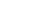 к проекту Постановления Правительства Республики Алтай«О внесении изменений в государственную программу Республики Алтай «Комплексное развитие сельских территорий»Принятие постановления Правительства Республики Алтай 
«О внесении изменений в государственную программу Республики Алтай «Комплексное развитие сельских территорий» не приведет к                    дополнительным расходам средств республиканского бюджета Республики Алтай.   _________________ПЕРЕЧЕНЬнормативных правовых актов Республики Алтай, подлежащих       признанию утратившими силу, приостановлению, изменениюили принятию в связи с принятием проекта постановления            Правительства Республики Алтай «О внесении изменений в             государственную программу Республики Алтай «Комплексное        развитие сельских территорий»Принятие проекта постановления Правительства Республики Алтай «Об утверждении государственной программы Республики Алтай «Комплексное развитие сельских территорий» не потребует внесения изменений или признании утратившими силу нормативных правовых актов Республики Алтай.ПЕРЕЧЕНЬнормативных правовых актов Республики Алтай, подлежащих признанию утратившими силу, приостановлению, изменению или принятию в связи с принятием проекта постановления Правительства Республики Алтай «О внесении изменений в             государственную программу Республики Алтай «Комплексное        развитие сельских территорий»Принятие проекта постановления Правительства Республики Алтай          «О внесении изменений в государственную программу Республики Алтай «Комплексное развитие сельских территорий» не потребует внесения изменений или признании утратившими силу нормативных правовых актов Республики Алтай.«Целевые показатели программыДоля сельского населения в общей численности населения Республики Алтай (на 1 января года, следующего за отчетным), %;соотношение среднемесячных располагаемых ресурсов сельского и городского домохозяйств (на 1 января года, следующего за отчетным), %;доля общей площади благоустроенных жилых помещений (на 1 января года, следующего за отчетным), %».Наименование государственной программы:Наименование государственной программы:Наименование государственной программы:Наименование государственной программы:«Комплексное развитие сельских территорий»«Комплексное развитие сельских территорий»«Комплексное развитие сельских территорий»«Комплексное развитие сельских территорий»«Комплексное развитие сельских территорий»«Комплексное развитие сельских территорий»Администратор государственной программы:Администратор государственной программы:Администратор государственной программы:Администратор государственной программы:Министерство сельского хозяйства Республики АлтайМинистерство сельского хозяйства Республики АлтайМинистерство сельского хозяйства Республики АлтайМинистерство сельского хозяйства Республики АлтайМинистерство сельского хозяйства Республики АлтайМинистерство сельского хозяйства Республики Алтай№ п/пНаименование целевого      показателяЕдиница измеренияЕдиница измеренияЗначения целевых показателейЗначения целевых показателейЗначения целевых показателейЗначения целевых показателейЗначения целевых показателейЗначения целевых показателейЗначения целевых показателейЗначения целевых показателейЗначения целевых показателейСтепень важности целевых показателей(I, II)№ п/пНаименование целевого      показателяЕдиница измеренияЕдиница измерения2018 г.2019 г.2020 г.2021 г.2022 г.2022 г.2023 г.2024 г.2025 г.Степень важности целевых показателей(I, II)№ п/пНаименование целевого      показателяЕдиница измеренияЕдиница измеренияотчетоценкапрогнозпрогнозпрогнозпрогнозпрогнозпрогнозпрогнозСтепень важности целевых показателей(I, II)1.Доля сельского населения в общей численности населения Республики Алтай (на 1 января года, следующего за отчетным)%%70,8070,8170,8270,8370,8470,8470,8570,8670,87I2.Соотношение среднемесячных располагаемых ресурсов сельского и городского домохозяйств (на 1 января года, следующего за отчетным)%%8989,185,885,986,086,086,186,286,3I3.Доля общей площади благоустроенных жилых помещений (на 1 января года, следующего за отчетным)%%28,928,9328,9514,9014,314,314,214,514,9I1. Подпрограмма «Создание условий для обеспечения доступным и комфортным жильем сельского населения»1. Подпрограмма «Создание условий для обеспечения доступным и комфортным жильем сельского населения»1. Подпрограмма «Создание условий для обеспечения доступным и комфортным жильем сельского населения»1. Подпрограмма «Создание условий для обеспечения доступным и комфортным жильем сельского населения»1. Подпрограмма «Создание условий для обеспечения доступным и комфортным жильем сельского населения»1. Подпрограмма «Создание условий для обеспечения доступным и комфортным жильем сельского населения»1. Подпрограмма «Создание условий для обеспечения доступным и комфортным жильем сельского населения»1. Подпрограмма «Создание условий для обеспечения доступным и комфортным жильем сельского населения»1. Подпрограмма «Создание условий для обеспечения доступным и комфортным жильем сельского населения»1. Подпрограмма «Создание условий для обеспечения доступным и комфортным жильем сельского населения»1. Подпрограмма «Создание условий для обеспечения доступным и комфортным жильем сельского населения»1. Подпрограмма «Создание условий для обеспечения доступным и комфортным жильем сельского населения»1. Подпрограмма «Создание условий для обеспечения доступным и комфортным жильем сельского населения»1. Подпрограмма «Создание условий для обеспечения доступным и комфортным жильем сельского населения»1.1.Ввод (приобретение) жилья для граждан, проживающих на сельских территориях в рамках государственной программы Республики Алтайкв. мкв. м4039,64040,01308163254254280863863I1.2.Количество населенных пунктов, расположенных в сельской местности, в которых реализованы мероприятия по обустройству площадок инженерной инфраструктурой и благоустройству под компактную жилищную застройкуединицединиц--0000001I1.1. Основное мероприятие «Строительство (приобретение) жилья гражданами, проживающими на сельских территориях»1.1. Основное мероприятие «Строительство (приобретение) жилья гражданами, проживающими на сельских территориях»1.1. Основное мероприятие «Строительство (приобретение) жилья гражданами, проживающими на сельских территориях»1.1. Основное мероприятие «Строительство (приобретение) жилья гражданами, проживающими на сельских территориях»1.1. Основное мероприятие «Строительство (приобретение) жилья гражданами, проживающими на сельских территориях»1.1. Основное мероприятие «Строительство (приобретение) жилья гражданами, проживающими на сельских территориях»1.1. Основное мероприятие «Строительство (приобретение) жилья гражданами, проживающими на сельских территориях»1.1. Основное мероприятие «Строительство (приобретение) жилья гражданами, проживающими на сельских территориях»1.1. Основное мероприятие «Строительство (приобретение) жилья гражданами, проживающими на сельских территориях»1.1. Основное мероприятие «Строительство (приобретение) жилья гражданами, проживающими на сельских территориях»1.1. Основное мероприятие «Строительство (приобретение) жилья гражданами, проживающими на сельских территориях»1.1. Основное мероприятие «Строительство (приобретение) жилья гражданами, проживающими на сельских территориях»1.1. Основное мероприятие «Строительство (приобретение) жилья гражданами, проживающими на сельских территориях»1.1. Основное мероприятие «Строительство (приобретение) жилья гражданами, проживающими на сельских территориях»1.1.1.Объем ввода (приобретения) жилья для граждан, проживающих на сельских территорияхкв. мкв. м4039,64040,01308163254254280323323I1.2. Основное мероприятие «Возмещение процентной ставки по ипотечным кредитам (займам) граждан, проживающихна сельских территориях»1.2. Основное мероприятие «Возмещение процентной ставки по ипотечным кредитам (займам) граждан, проживающихна сельских территориях»1.2. Основное мероприятие «Возмещение процентной ставки по ипотечным кредитам (займам) граждан, проживающихна сельских территориях»1.2. Основное мероприятие «Возмещение процентной ставки по ипотечным кредитам (займам) граждан, проживающихна сельских территориях»1.2. Основное мероприятие «Возмещение процентной ставки по ипотечным кредитам (займам) граждан, проживающихна сельских территориях»1.2. Основное мероприятие «Возмещение процентной ставки по ипотечным кредитам (займам) граждан, проживающихна сельских территориях»1.2. Основное мероприятие «Возмещение процентной ставки по ипотечным кредитам (займам) граждан, проживающихна сельских территориях»1.2. Основное мероприятие «Возмещение процентной ставки по ипотечным кредитам (займам) граждан, проживающихна сельских территориях»1.2. Основное мероприятие «Возмещение процентной ставки по ипотечным кредитам (займам) граждан, проживающихна сельских территориях»1.2. Основное мероприятие «Возмещение процентной ставки по ипотечным кредитам (займам) граждан, проживающихна сельских территориях»1.2. Основное мероприятие «Возмещение процентной ставки по ипотечным кредитам (займам) граждан, проживающихна сельских территориях»1.2. Основное мероприятие «Возмещение процентной ставки по ипотечным кредитам (займам) граждан, проживающихна сельских территориях»1.2. Основное мероприятие «Возмещение процентной ставки по ипотечным кредитам (займам) граждан, проживающихна сельских территориях»1.2. Основное мероприятие «Возмещение процентной ставки по ипотечным кредитам (займам) граждан, проживающихна сельских территориях»1.2.1.Количество семей, проживающих на сельских территориях, улучшивших жилищные условия путем предоставления ипотечных кредитов (займов) по льготной ставкеед.ед.--0000000I1.3. Основное мероприятие «Строительство жилых помещений (жилых домов), предоставляемых гражданам, проживающим     на сельских территориях, по договору найма жилого помещения»1.3. Основное мероприятие «Строительство жилых помещений (жилых домов), предоставляемых гражданам, проживающим     на сельских территориях, по договору найма жилого помещения»1.3. Основное мероприятие «Строительство жилых помещений (жилых домов), предоставляемых гражданам, проживающим     на сельских территориях, по договору найма жилого помещения»1.3. Основное мероприятие «Строительство жилых помещений (жилых домов), предоставляемых гражданам, проживающим     на сельских территориях, по договору найма жилого помещения»1.3. Основное мероприятие «Строительство жилых помещений (жилых домов), предоставляемых гражданам, проживающим     на сельских территориях, по договору найма жилого помещения»1.3. Основное мероприятие «Строительство жилых помещений (жилых домов), предоставляемых гражданам, проживающим     на сельских территориях, по договору найма жилого помещения»1.3. Основное мероприятие «Строительство жилых помещений (жилых домов), предоставляемых гражданам, проживающим     на сельских территориях, по договору найма жилого помещения»1.3. Основное мероприятие «Строительство жилых помещений (жилых домов), предоставляемых гражданам, проживающим     на сельских территориях, по договору найма жилого помещения»1.3. Основное мероприятие «Строительство жилых помещений (жилых домов), предоставляемых гражданам, проживающим     на сельских территориях, по договору найма жилого помещения»1.3. Основное мероприятие «Строительство жилых помещений (жилых домов), предоставляемых гражданам, проживающим     на сельских территориях, по договору найма жилого помещения»1.3. Основное мероприятие «Строительство жилых помещений (жилых домов), предоставляемых гражданам, проживающим     на сельских территориях, по договору найма жилого помещения»1.3. Основное мероприятие «Строительство жилых помещений (жилых домов), предоставляемых гражданам, проживающим     на сельских территориях, по договору найма жилого помещения»1.3. Основное мероприятие «Строительство жилых помещений (жилых домов), предоставляемых гражданам, проживающим     на сельских территориях, по договору найма жилого помещения»1.3. Основное мероприятие «Строительство жилых помещений (жилых домов), предоставляемых гражданам, проживающим     на сельских территориях, по договору найма жилого помещения»1.3.1.Площадь построенных жилых помещений (жилых домов), предоставляемых гражданам, проживающим на сельских территориях, по договору найма жилого помещениякв. мкв. м--00000540540I1.4. Основное мероприятие «Обустройство объектами инженерной инфраструктуры и благоустройство площадок, расположенных на сельских территориях под компактную жилищную застройку»1.4. Основное мероприятие «Обустройство объектами инженерной инфраструктуры и благоустройство площадок, расположенных на сельских территориях под компактную жилищную застройку»1.4. Основное мероприятие «Обустройство объектами инженерной инфраструктуры и благоустройство площадок, расположенных на сельских территориях под компактную жилищную застройку»1.4. Основное мероприятие «Обустройство объектами инженерной инфраструктуры и благоустройство площадок, расположенных на сельских территориях под компактную жилищную застройку»1.4. Основное мероприятие «Обустройство объектами инженерной инфраструктуры и благоустройство площадок, расположенных на сельских территориях под компактную жилищную застройку»1.4. Основное мероприятие «Обустройство объектами инженерной инфраструктуры и благоустройство площадок, расположенных на сельских территориях под компактную жилищную застройку»1.4. Основное мероприятие «Обустройство объектами инженерной инфраструктуры и благоустройство площадок, расположенных на сельских территориях под компактную жилищную застройку»1.4. Основное мероприятие «Обустройство объектами инженерной инфраструктуры и благоустройство площадок, расположенных на сельских территориях под компактную жилищную застройку»1.4. Основное мероприятие «Обустройство объектами инженерной инфраструктуры и благоустройство площадок, расположенных на сельских территориях под компактную жилищную застройку»1.4. Основное мероприятие «Обустройство объектами инженерной инфраструктуры и благоустройство площадок, расположенных на сельских территориях под компактную жилищную застройку»1.4. Основное мероприятие «Обустройство объектами инженерной инфраструктуры и благоустройство площадок, расположенных на сельских территориях под компактную жилищную застройку»1.4. Основное мероприятие «Обустройство объектами инженерной инфраструктуры и благоустройство площадок, расположенных на сельских территориях под компактную жилищную застройку»1.4. Основное мероприятие «Обустройство объектами инженерной инфраструктуры и благоустройство площадок, расположенных на сельских территориях под компактную жилищную застройку»1.4. Основное мероприятие «Обустройство объектами инженерной инфраструктуры и благоустройство площадок, расположенных на сельских территориях под компактную жилищную застройку»1.4.1.Количество площадок, расположенных на сельских территориях, обустроенных инженерной инфраструктурой и благоустроенных под компактную жилищную застройкуед.ед.--0000001I2. Подпрограмма «Создание и развитие инфраструктуры на сельских территориях»2. Подпрограмма «Создание и развитие инфраструктуры на сельских территориях»2. Подпрограмма «Создание и развитие инфраструктуры на сельских территориях»2. Подпрограмма «Создание и развитие инфраструктуры на сельских территориях»2. Подпрограмма «Создание и развитие инфраструктуры на сельских территориях»2. Подпрограмма «Создание и развитие инфраструктуры на сельских территориях»2. Подпрограмма «Создание и развитие инфраструктуры на сельских территориях»2. Подпрограмма «Создание и развитие инфраструктуры на сельских территориях»2. Подпрограмма «Создание и развитие инфраструктуры на сельских территориях»2. Подпрограмма «Создание и развитие инфраструктуры на сельских территориях»2. Подпрограмма «Создание и развитие инфраструктуры на сельских территориях»2. Подпрограмма «Создание и развитие инфраструктуры на сельских территориях»2. Подпрограмма «Создание и развитие инфраструктуры на сельских территориях»2. Подпрограмма «Создание и развитие инфраструктуры на сельских территориях»2.1.Количество населенных пунктов, расположенных в сельской местности, в которых реализованы проекты комплексного развития сельских территорийед.ед.--0100011I2.2.Количество населенных пунктов, в которых реализованы проекты по благоустройству сельских территорийед.ед.477711222I2.1. Основное мероприятие «Развитие водоснабжения на сельских территориях»2.1. Основное мероприятие «Развитие водоснабжения на сельских территориях»2.1. Основное мероприятие «Развитие водоснабжения на сельских территориях»2.1. Основное мероприятие «Развитие водоснабжения на сельских территориях»2.1. Основное мероприятие «Развитие водоснабжения на сельских территориях»2.1. Основное мероприятие «Развитие водоснабжения на сельских территориях»2.1. Основное мероприятие «Развитие водоснабжения на сельских территориях»2.1. Основное мероприятие «Развитие водоснабжения на сельских территориях»2.1. Основное мероприятие «Развитие водоснабжения на сельских территориях»2.1. Основное мероприятие «Развитие водоснабжения на сельских территориях»2.1. Основное мероприятие «Развитие водоснабжения на сельских территориях»2.1. Основное мероприятие «Развитие водоснабжения на сельских территориях»2.1. Основное мероприятие «Развитие водоснабжения на сельских территориях»2.1. Основное мероприятие «Развитие водоснабжения на сельских территориях»2.1.1.Ввод в действие локальных водопроводовкмкм7,4434,7211,3900001015I2.2. Основное мероприятие «Строительство и реконструкция автомобильных дорог к значимым объектамсельских населенных пунктов»2.2. Основное мероприятие «Строительство и реконструкция автомобильных дорог к значимым объектамсельских населенных пунктов»2.2. Основное мероприятие «Строительство и реконструкция автомобильных дорог к значимым объектамсельских населенных пунктов»2.2. Основное мероприятие «Строительство и реконструкция автомобильных дорог к значимым объектамсельских населенных пунктов»2.2. Основное мероприятие «Строительство и реконструкция автомобильных дорог к значимым объектамсельских населенных пунктов»2.2. Основное мероприятие «Строительство и реконструкция автомобильных дорог к значимым объектамсельских населенных пунктов»2.2. Основное мероприятие «Строительство и реконструкция автомобильных дорог к значимым объектамсельских населенных пунктов»2.2. Основное мероприятие «Строительство и реконструкция автомобильных дорог к значимым объектамсельских населенных пунктов»2.2. Основное мероприятие «Строительство и реконструкция автомобильных дорог к значимым объектамсельских населенных пунктов»2.2. Основное мероприятие «Строительство и реконструкция автомобильных дорог к значимым объектамсельских населенных пунктов»2.2. Основное мероприятие «Строительство и реконструкция автомобильных дорог к значимым объектамсельских населенных пунктов»2.2. Основное мероприятие «Строительство и реконструкция автомобильных дорог к значимым объектамсельских населенных пунктов»2.2. Основное мероприятие «Строительство и реконструкция автомобильных дорог к значимым объектамсельских населенных пунктов»2.2. Основное мероприятие «Строительство и реконструкция автомобильных дорог к значимым объектамсельских населенных пунктов»2.2.1.Протяженность введенных в эксплуатацию автомобильных дорог общего пользования с твердым покрытием, ведущих от сети автомобильных дорог общего пользования к общественно значимым объектам населенных пунктов, расположенных на сельских территориях, объектам производства и переработки продукциикмкм--5,1100001010I2.3. Основное мероприятие «Благоустройство сельских территорий»2.3. Основное мероприятие «Благоустройство сельских территорий»2.3. Основное мероприятие «Благоустройство сельских территорий»2.3. Основное мероприятие «Благоустройство сельских территорий»2.3. Основное мероприятие «Благоустройство сельских территорий»2.3. Основное мероприятие «Благоустройство сельских территорий»2.3. Основное мероприятие «Благоустройство сельских территорий»2.3. Основное мероприятие «Благоустройство сельских территорий»2.3. Основное мероприятие «Благоустройство сельских территорий»2.3. Основное мероприятие «Благоустройство сельских территорий»2.3. Основное мероприятие «Благоустройство сельских территорий»2.3. Основное мероприятие «Благоустройство сельских территорий»2.3. Основное мероприятие «Благоустройство сельских территорий»2.3. Основное мероприятие «Благоустройство сельских территорий»2.3.1.Количество реализованных проектов по благоустройству сельских территорийед.ед.4710711222I2.4. Основное мероприятие «Реализация проектов комплексного развития сельских территорий»2.4. Основное мероприятие «Реализация проектов комплексного развития сельских территорий»2.4. Основное мероприятие «Реализация проектов комплексного развития сельских территорий»2.4. Основное мероприятие «Реализация проектов комплексного развития сельских территорий»2.4. Основное мероприятие «Реализация проектов комплексного развития сельских территорий»2.4. Основное мероприятие «Реализация проектов комплексного развития сельских территорий»2.4. Основное мероприятие «Реализация проектов комплексного развития сельских территорий»2.4. Основное мероприятие «Реализация проектов комплексного развития сельских территорий»2.4. Основное мероприятие «Реализация проектов комплексного развития сельских территорий»2.4. Основное мероприятие «Реализация проектов комплексного развития сельских территорий»2.4. Основное мероприятие «Реализация проектов комплексного развития сельских территорий»2.4. Основное мероприятие «Реализация проектов комплексного развития сельских территорий»2.4. Основное мероприятие «Реализация проектов комплексного развития сельских территорий»2.4. Основное мероприятие «Реализация проектов комплексного развития сельских территорий»2.4.1.Количество реализованных проектов комплексного развития сельских территорийед.ед.--0100011I2.5. Основное мероприятие «Реализация индивидуальной программы социально-экономического развития Республики Алтай в сфере комплексного развития сельских территорий»2.5. Основное мероприятие «Реализация индивидуальной программы социально-экономического развития Республики Алтай в сфере комплексного развития сельских территорий»2.5. Основное мероприятие «Реализация индивидуальной программы социально-экономического развития Республики Алтай в сфере комплексного развития сельских территорий»2.5. Основное мероприятие «Реализация индивидуальной программы социально-экономического развития Республики Алтай в сфере комплексного развития сельских территорий»2.5. Основное мероприятие «Реализация индивидуальной программы социально-экономического развития Республики Алтай в сфере комплексного развития сельских территорий»2.5. Основное мероприятие «Реализация индивидуальной программы социально-экономического развития Республики Алтай в сфере комплексного развития сельских территорий»2.5. Основное мероприятие «Реализация индивидуальной программы социально-экономического развития Республики Алтай в сфере комплексного развития сельских территорий»2.5. Основное мероприятие «Реализация индивидуальной программы социально-экономического развития Республики Алтай в сфере комплексного развития сельских территорий»2.5. Основное мероприятие «Реализация индивидуальной программы социально-экономического развития Республики Алтай в сфере комплексного развития сельских территорий»2.5. Основное мероприятие «Реализация индивидуальной программы социально-экономического развития Республики Алтай в сфере комплексного развития сельских территорий»2.5. Основное мероприятие «Реализация индивидуальной программы социально-экономического развития Республики Алтай в сфере комплексного развития сельских территорий»2.5. Основное мероприятие «Реализация индивидуальной программы социально-экономического развития Республики Алтай в сфере комплексного развития сельских территорий»2.5. Основное мероприятие «Реализация индивидуальной программы социально-экономического развития Республики Алтай в сфере комплексного развития сельских территорий»2.5. Основное мероприятие «Реализация индивидуальной программы социально-экономического развития Республики Алтай в сфере комплексного развития сельских территорий»2.5.1.Количество разработанных проектов на объекты капитального строительстваед.ед.--691212000I2.5.2.Количество полученных положительных заключений государственной экспертизы проектной документации объектов капитального строительстваед.ед.----21216003. Подпрограмма «Развитие рынка труда (кадрового потенциала) на сельских территориях»3. Подпрограмма «Развитие рынка труда (кадрового потенциала) на сельских территориях»3. Подпрограмма «Развитие рынка труда (кадрового потенциала) на сельских территориях»3. Подпрограмма «Развитие рынка труда (кадрового потенциала) на сельских территориях»3. Подпрограмма «Развитие рынка труда (кадрового потенциала) на сельских территориях»3. Подпрограмма «Развитие рынка труда (кадрового потенциала) на сельских территориях»3. Подпрограмма «Развитие рынка труда (кадрового потенциала) на сельских территориях»3. Подпрограмма «Развитие рынка труда (кадрового потенциала) на сельских территориях»3. Подпрограмма «Развитие рынка труда (кадрового потенциала) на сельских территориях»3. Подпрограмма «Развитие рынка труда (кадрового потенциала) на сельских территориях»3. Подпрограмма «Развитие рынка труда (кадрового потенциала) на сельских территориях»3. Подпрограмма «Развитие рынка труда (кадрового потенциала) на сельских территориях»3. Подпрограмма «Развитие рынка труда (кадрового потенциала) на сельских территориях»3. Подпрограмма «Развитие рынка труда (кадрового потенциала) на сельских территориях»3.1.Количество сельскохозяйственных товаропроизводителей (кроме граждан, ведущих личное подсобное хозяйство), которым оказано содействие в обеспечении квалифицированными специалистамиед.ед.--0000055I3.1. Основное мероприятие «Оказание содействия сельскохозяйственным товаропроизводителям в обеспеченииквалифицированными специалистами по ученическим договорам»3.1. Основное мероприятие «Оказание содействия сельскохозяйственным товаропроизводителям в обеспеченииквалифицированными специалистами по ученическим договорам»3.1. Основное мероприятие «Оказание содействия сельскохозяйственным товаропроизводителям в обеспеченииквалифицированными специалистами по ученическим договорам»3.1. Основное мероприятие «Оказание содействия сельскохозяйственным товаропроизводителям в обеспеченииквалифицированными специалистами по ученическим договорам»3.1. Основное мероприятие «Оказание содействия сельскохозяйственным товаропроизводителям в обеспеченииквалифицированными специалистами по ученическим договорам»3.1. Основное мероприятие «Оказание содействия сельскохозяйственным товаропроизводителям в обеспеченииквалифицированными специалистами по ученическим договорам»3.1. Основное мероприятие «Оказание содействия сельскохозяйственным товаропроизводителям в обеспеченииквалифицированными специалистами по ученическим договорам»3.1. Основное мероприятие «Оказание содействия сельскохозяйственным товаропроизводителям в обеспеченииквалифицированными специалистами по ученическим договорам»3.1. Основное мероприятие «Оказание содействия сельскохозяйственным товаропроизводителям в обеспеченииквалифицированными специалистами по ученическим договорам»3.1. Основное мероприятие «Оказание содействия сельскохозяйственным товаропроизводителям в обеспеченииквалифицированными специалистами по ученическим договорам»3.1. Основное мероприятие «Оказание содействия сельскохозяйственным товаропроизводителям в обеспеченииквалифицированными специалистами по ученическим договорам»3.1. Основное мероприятие «Оказание содействия сельскохозяйственным товаропроизводителям в обеспеченииквалифицированными специалистами по ученическим договорам»3.1. Основное мероприятие «Оказание содействия сельскохозяйственным товаропроизводителям в обеспеченииквалифицированными специалистами по ученическим договорам»3.1. Основное мероприятие «Оказание содействия сельскохозяйственным товаропроизводителям в обеспеченииквалифицированными специалистами по ученическим договорам»3.1.1.Численность работников, обучающихся в федеральных государственных образовательных организациях высшего образования, подведомственных Министерству сельского хозяйства Российской Федерации, по ученическим договорамчел.чел.--0000033I3.2. Основное мероприятие «Оказание содействия сельскохозяйственным товаропроизводителям в обеспеченииквалифицированными специалистами по договорам производственной практики»3.2. Основное мероприятие «Оказание содействия сельскохозяйственным товаропроизводителям в обеспеченииквалифицированными специалистами по договорам производственной практики»3.2. Основное мероприятие «Оказание содействия сельскохозяйственным товаропроизводителям в обеспеченииквалифицированными специалистами по договорам производственной практики»3.2. Основное мероприятие «Оказание содействия сельскохозяйственным товаропроизводителям в обеспеченииквалифицированными специалистами по договорам производственной практики»3.2. Основное мероприятие «Оказание содействия сельскохозяйственным товаропроизводителям в обеспеченииквалифицированными специалистами по договорам производственной практики»3.2. Основное мероприятие «Оказание содействия сельскохозяйственным товаропроизводителям в обеспеченииквалифицированными специалистами по договорам производственной практики»3.2. Основное мероприятие «Оказание содействия сельскохозяйственным товаропроизводителям в обеспеченииквалифицированными специалистами по договорам производственной практики»3.2. Основное мероприятие «Оказание содействия сельскохозяйственным товаропроизводителям в обеспеченииквалифицированными специалистами по договорам производственной практики»3.2. Основное мероприятие «Оказание содействия сельскохозяйственным товаропроизводителям в обеспеченииквалифицированными специалистами по договорам производственной практики»3.2. Основное мероприятие «Оказание содействия сельскохозяйственным товаропроизводителям в обеспеченииквалифицированными специалистами по договорам производственной практики»3.2. Основное мероприятие «Оказание содействия сельскохозяйственным товаропроизводителям в обеспеченииквалифицированными специалистами по договорам производственной практики»3.2. Основное мероприятие «Оказание содействия сельскохозяйственным товаропроизводителям в обеспеченииквалифицированными специалистами по договорам производственной практики»3.2. Основное мероприятие «Оказание содействия сельскохозяйственным товаропроизводителям в обеспеченииквалифицированными специалистами по договорам производственной практики»3.2. Основное мероприятие «Оказание содействия сельскохозяйственным товаропроизводителям в обеспеченииквалифицированными специалистами по договорам производственной практики»3.2.1.Численность студентов, обучающихся в федеральных государственных образовательных организациях высшего образования, подведомственных Министерству сельского хозяйства Российской Федерации, привлеченных сельскохозяйственными товаропроизводителями для прохождения производственной практикичел.чел.--0000022I